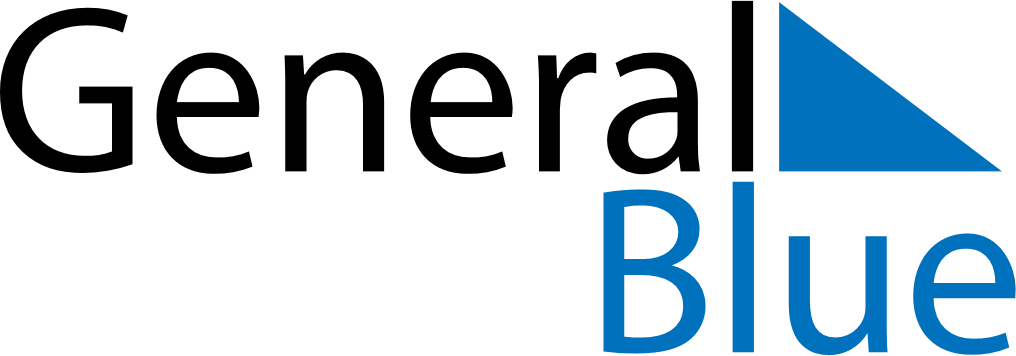 Zimbabwe 2019 HolidaysZimbabwe 2019 HolidaysDATENAME OF HOLIDAYJanuary 1, 2019TuesdayNew Year’s DayApril 18, 2019ThursdayIndependence DayApril 19, 2019FridayGood FridayApril 21, 2019SundayEaster SundayApril 22, 2019MondayEaster MondayMay 1, 2019WednesdayLabour DayMay 12, 2019SundayMother’s DayMay 25, 2019SaturdayAfrica DayJune 16, 2019SundayFather’s DayAugust 12, 2019MondayHeroes’ DayAugust 13, 2019TuesdayDefence Forces DayDecember 22, 2019SundayUnity DayDecember 25, 2019WednesdayChristmas DayDecember 26, 2019ThursdayBoxing Day